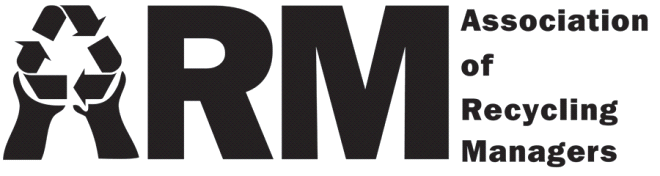 Membership RegistrationOrganization:	Name:		Address:	Email:		Phone:		Date:		One-Year Membership Fee:    $15.00              Workshop Registration Fee:        N/A									Total: 			   $15.00        Payment Options:	Check – Make all checks payable to Association of Recycling Managers and mail to:
Gena Gerard (ARM Treasurer)c/o Dakota County Environmental Resources 14955 Galaxie AvenueApple Valley, MN 55124Credit card – Online payment for workshop registration only, subject to an additional processing feeElectronic Fund Transfer: - Account information for the Association of Recycling Managers is as follows:Routing Number:		091000019Account Number:		561202070EIN Number:		41-1608423Questions: Please contact ARM Treasurer Gena Gerard, c/o Dakota County Environmental Resources  Phone: 952-891-7021Email: gena.gerard@co.dakota.mn.usPO Box 390151, Minneapolis, MN 55439www.mnarm.orgassociationofrecyclingmanagers@gmail.com